Neue Mitarbeiter anlegen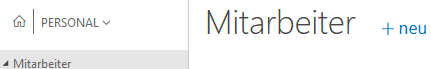 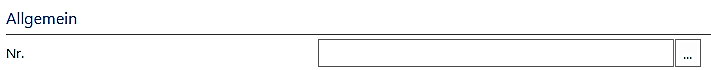 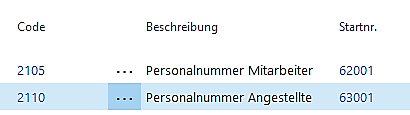 Allgemein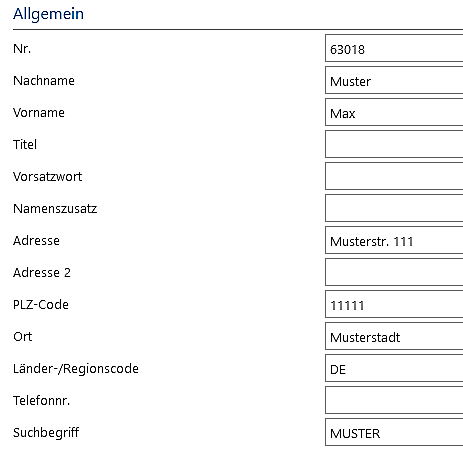 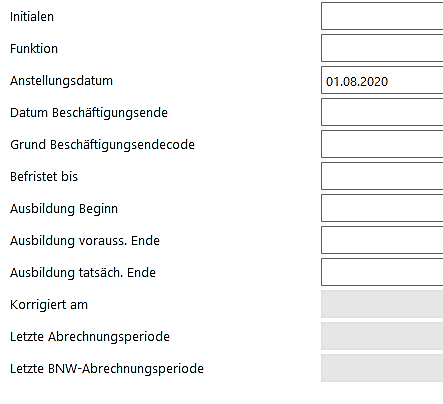 Wiederholung Reg.-Blatt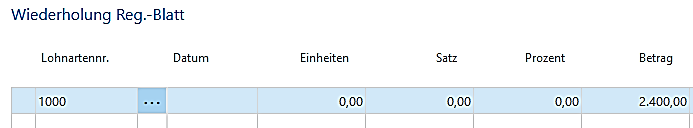 KommunikationVerwaltungVerwaltung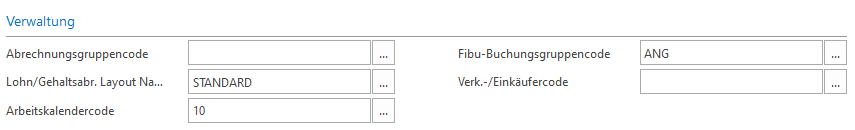 Geburt 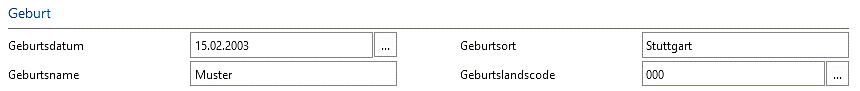 Soz.-Vers. 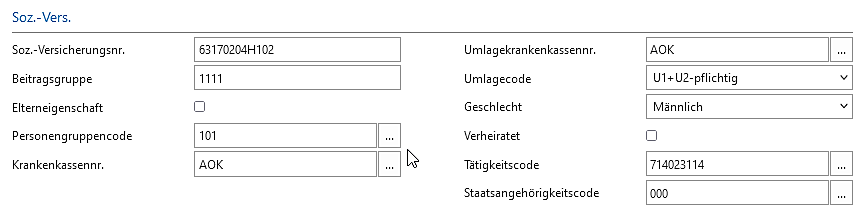 Hinweise zur Sozialversicherungsnummer: In der Realität wird die Sozialversicherungsnummer bei erstmaliger Aufnahme einer Beschäftigung vom Arbeitgeber bei der Deutschen Rentenversicherung beantragt und von dort zugeteilt. Da wir als Übungsfirma diese Sozialversicherungsnummer nicht erhalten, müssen wir sie selbst mit dem Excel-Tool (Excel-Datei hier verfügbar: https://www.schule-bw.de/faecher-und-schularten/berufliche-schularten/schulartuebergreifend/uebungsfirma/unterrichtsmaterialien/ideentipps) erzeugen.INFO:Beitragsgruppe: 	1111 für regulär Beschäftigte	6500 für geringfügig Beschäftigte (Verdienst <450,01€ pro Monat)Elterneigenschaft:	Haken setzen, falls der Beschäftigte mindestens ein Kind hatPersonengruppencode:	101: sozialversicherungspflichtig Beschäftigte ohne besondere Merkmale	102: Auszubildende	109: geringfügig BeschäftigteKrankenkasse:	entsprechend Wunsch des Beschäftigten wählen	Ausnahme: bei geringfügiger Beschäftigung muss die Knappschaft gewählt werdenUmlagekrankenkasse:	gleich wie KrankenkasseUmlagecode:	U1 (Arbeitgeberversicherung bei Lohnfortzahlung im Krankheitsfall) ist Pflicht für alle Unternehmen mit höchstens 30 Vollzeitbeschäftigten	U2 (Arbeitgeberversicherung für Mutterschaftsleistungen) ist Pflicht für alle UnternehmenTätigkeitscode:	passende Eingaben aus Listenfeldern wählenWeitere Informationen zum Beitragsgruppenschlüssel finden sich hier: https://www.lohn-info.de/beitragsgruppenschluessel.html Weitere Informationen und Personengruppenschlüssel hier zum Nachlesen:https://www.lohn-info.de/personengruppenschluessel.html Weitere Informationen zur Umlagepflicht hier zum Nachlesen:U1: Pflichtversicherung für Arbeitgeber mit max. 30 Vollzeitbeschäftigten; hierbei werden 80% der fortgezahlten Gehälter im Krankheitsfall eines Arbeitnehmers von der Sozialversicherung übernommen.U2: Pflicht für alle Unternehmen; hierbei werden 100 % der Lohnfortzahlung wegen Mutterschaft von der Sozialversicherung übernommen.https://www.arbeitgeberversicherung.de/AGV/DE/Ausgleichsverfahren/node.htmlHinweise zum Tätigkeitsschlüssel:Beispiel für einen erzeugten Tätigkeitsschlüssel: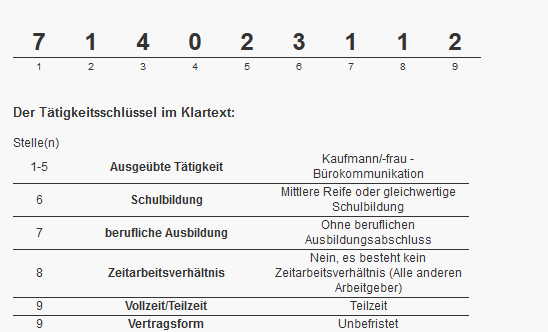 Online-Formular zur Erzeugung des Tätigkeitsschlüssels: https://bns-ts.arbeitsagentur.de/TS-ONLINE/faces/index;jsessionid=aHlm4iSZFYWvtrVidbDsNBQDz019mP016JddVE7pUsLXrJTfKlrX!91700978?_afrLoop=10138309309131860&_afrWindowMode=0&_afrWindowId=null&_adf.ctrl-state=y2l2ojpdi_1 Soz.-Vers. zus.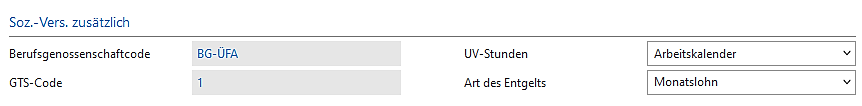 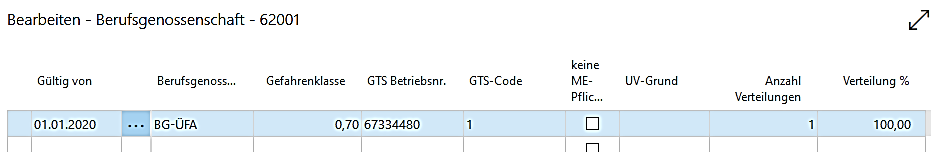 Steuer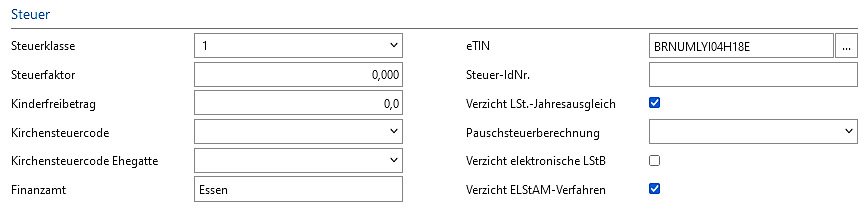 Bankkonto erfassen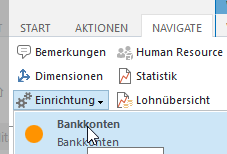 Probeberechnung und Fehler-/Hinweisliste druchen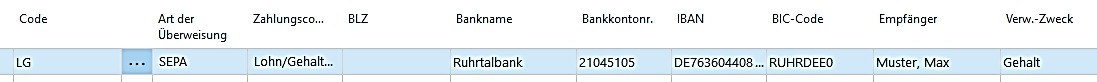 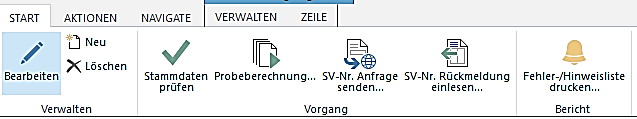 Falls Fehler vorhanden sind, müssen diese korrigiert werden. Hinweise sind zu prüfen.BesonderheitFalls ein neuer Mitarbeiter nicht zum 01.01. anfängt, aber bereits vorher anderswo beschäftigt war, muss ein Vortrag gebucht werden (in der Realität auch der bisherige Verdienst). 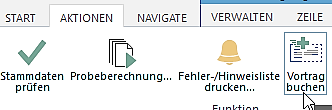 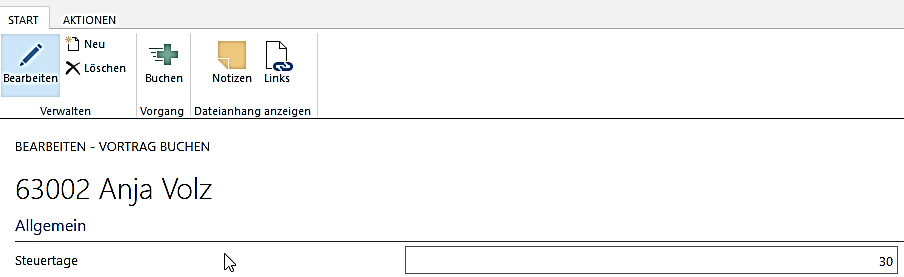 Aufbau der Sozialversicherungsnummer mit Beispiel:Bereichs-	Geb.datum	1. Buchstabe	Serien-	Prüf-Nummer	TTMMJJ	Geburtsname	nummer	ziffer63	010503	M	62	   9Erläuterungen: Bereichsnummer:63 Württemberg64 BadenSeriennummer (wählbar):00 - 49 Männer50 - 99 FrauenPrüfziffer: einstellige Zahl, nach einem vorgegebenen Algorithmus berechnetZusammenfassung: Für den Bereich der Übungsfirma dürften hinsichtlich der Beitragsgruppe, der Personengruppe und der Krankenkasse somit folgende Kombinationsmöglichkeiten in Frage kommen:Zusammenfassung: Für den Bereich der Übungsfirma dürften hinsichtlich der Beitragsgruppe, der Personengruppe und der Krankenkasse somit folgende Kombinationsmöglichkeiten in Frage kommen:Zusammenfassung: Für den Bereich der Übungsfirma dürften hinsichtlich der Beitragsgruppe, der Personengruppe und der Krankenkasse somit folgende Kombinationsmöglichkeiten in Frage kommen:Zusammenfassung: Für den Bereich der Übungsfirma dürften hinsichtlich der Beitragsgruppe, der Personengruppe und der Krankenkasse somit folgende Kombinationsmöglichkeiten in Frage kommen:Zusammenfassung: Für den Bereich der Übungsfirma dürften hinsichtlich der Beitragsgruppe, der Personengruppe und der Krankenkasse somit folgende Kombinationsmöglichkeiten in Frage kommen:NormalBeschäftigte mit GehaltBeschäftigte mit GehaltGeringfügigBeschäftigteüber 520 EUR
(ab 01.10.2022)bis 520 EURBeschäftigte bis 520 EURBeitragsgruppe1111111111116500Personengruppe101102121109Krankenkasse(Auswahl)    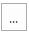 (Auswahl)    (Auswahl)    BUKN    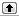 